The Woodlands Community Primary SchoolYear 1/2Year 1/2Topic – HistoryTopic – HistoryMoon Zoom Key VocabularyKey VocabularyKey Knowledge and SkillsKey Knowledge and SkillsKey Knowledge and SkillsKey Knowledge and SkillsKnowledgeI know that history is the study of past events.I know events happen in time order.I know some significant figures from history and their impact on us today.I recognise the difference between past and present in my own and others’ lives.I recognise why people did things, why events happened and what happened as a result.SkillsI can find answers to simple questions about the past from different sources of information.I can use a source to answer questions about the past on the basis of simple observations.I can communicate my knowledge through discussion, labelling images, role play, using ICT, and writing in short paragraphs.KnowledgeI know that history is the study of past events.I know events happen in time order.I know some significant figures from history and their impact on us today.I recognise the difference between past and present in my own and others’ lives.I recognise why people did things, why events happened and what happened as a result.SkillsI can find answers to simple questions about the past from different sources of information.I can use a source to answer questions about the past on the basis of simple observations.I can communicate my knowledge through discussion, labelling images, role play, using ICT, and writing in short paragraphs.Key knowledgeKey knowledgeKey knowledgeKey knowledge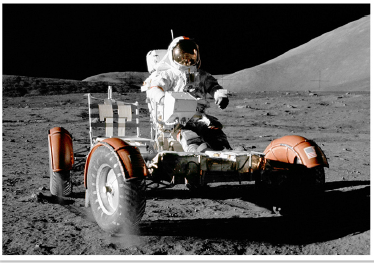 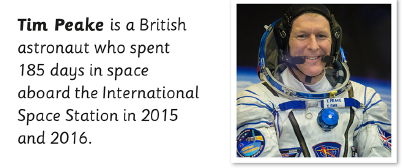 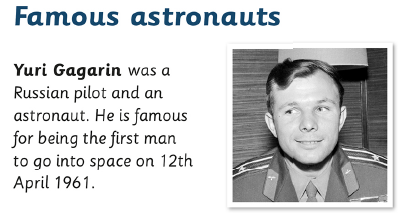 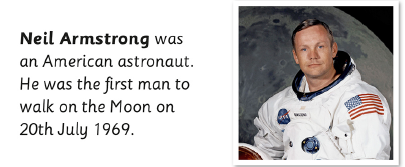 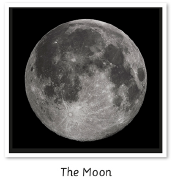 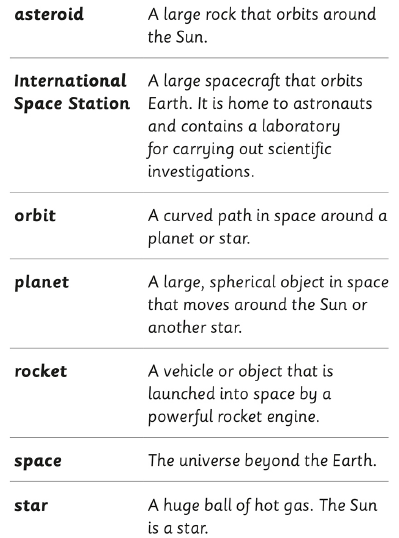 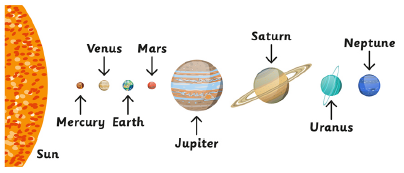 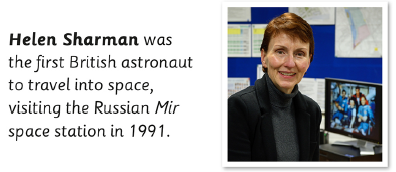 